ATTENTION ALL MAHJ JONGG PLAYERS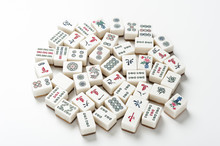 Clothing Our Kids will benefit from the sale of Mahj Jongg cards for 2022 by your purchase. The cards’ cost is the same as last year--$10 for large type and $9 for regular type. There are many mahj jongg players in the organization and among the friends of the organization. The goal is to sell as many as we can to everyone who wants one, no matter in what neighborhood they live. Clothing Our Kids will get $1.75 per card sold so you can see why a BULK sale can net us quite a bit of money. WHAT’S DIFFERENT? You don’t have to order your own card. We will do it for you! However, the sale will occur sooner than last year. Sales will begin as soon as you read this announcement and will end December 15. YOU STILL WON’T GET YOUR CARDS UNTIL THE END OF MARCH, but COK will get the money when the orders are placed. Here is how to do it!WRITE A CHECK TO: Leah JaffeeMAIL THE CHECK TO HER AT 33585 Windswept Drive, Apt. 7206Millsboro, DE 19966ON THE BOTTOM OF THE CHECK PUTClothing Our Kids 2022IF YOU ARE BUYING MORE THAN ONE CARD, PLEASE INDICATE IF THEY’RE GOING TO BE MAILED TO YOU OR TO THE PERSON FOR WHOM YOU ARE BUYING THE CARD. If they go to that person I will need that person’s address, email and phone as well. INCLUDE WITH YOUR MALING Your name, mailing address, email, and phone number.FOR YOUR INFORMATION: Before I mail off the order to the National Mah Jongg League, I will email the list to you for proofreading so there are no errors. 